16.12.2020Группа 17-сзс-1дЭксплуатация зданий и сооружений\ МДК 04.01Тема: План расстановки мебелиКрыша дома собирает дождевую и талую воду с довольно большой поверхности. Чем больше площадь крыши, тем значительнее количество воды, сбрасываемой с крыши в единицу времени. Необходимо организовать отвод воды с крыши так, чтобы она не заливала стены дома, не замачивала грунт, на который опирается фундамент дома, и не создавала “ реки и озёра” на участке.Способ отвода воды с крыши выбирают в зависимости от конструкции крыши, эстетических предпочтений и бюджета строительства.Самое популярное решение для отвода воды с крыши – это водосточные системы, основными элементами которых являются подвесные желоба и водосточные трубы.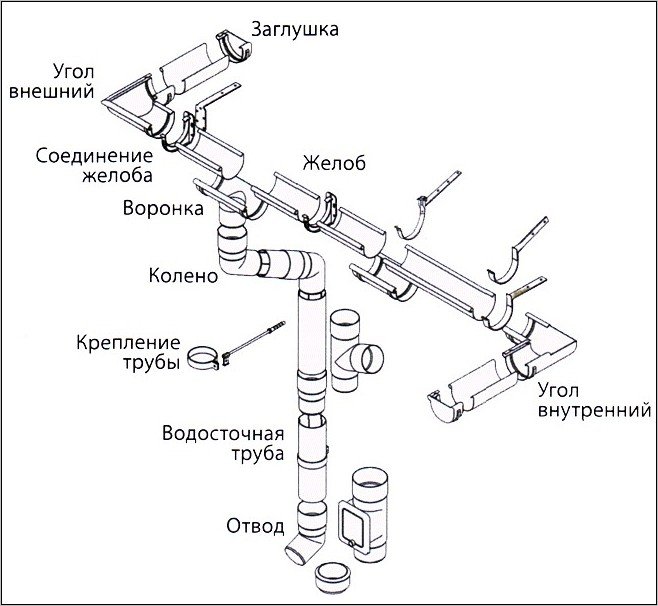 В состав водосточной системы каждый производитель также обычно включает угловые элементы, защитные сетки, ревизии, детали крепления – кронштейны, держатели, хомуты и пр.Максимальный размер желоба в сечении обычно укладывается в пределы 100 – 150 мм., а водосточной трубы 70 – 100 мм. Желоба выпускаются разной формы: полукруглые, полуовальные, трапецевидные, прямоугольные или более сложной формы. Форма водосточных труб должна соответствовать форме желоба. Форму желоба обычно выбирают из эстетических соображений. Все элементы системы легко стыкуются между собой и при правильном монтаже исправно отводят воду.Детали водостоков могут быть изготовлены из ПВХ – пластика, оцинкованной стали, алюминия, меди или сплава титана и цинка. Для домов эконом – класса обычно используют водостоки из пластика или стали. Системы из других материалов значительно дороже.Плюсы и минусы водосточной системы из ПВХ пластикаВодосточная система из ПВХ пластмассы обладает следующими достоинствами:Имеет минимальную стоимость по сравнению с системами из металла.Необычайно гладкая поверхность желобов и труб препятствует накоплению загрязнений.Высокая стойкость к коррозии.Простой монтаж, не требующий высокой квалификации и специальных дорогих приспособлений. Собрать водосток из пластика доступно своими руками. Необходимо лишь соблюдать рекомендации производителя. Детали прокрашены в массе, поэтому царапины на его поверхности малозаметны.Выбирая водосточную систему из пластика следует также учитывать и такие её особенности:Не очень высокая стойкость к воздействию низких и высоких температур. Рабочая температура деталей от -30оС до +60оС. При низких температурах элементы из пластика становятся более хрупкими.При изменении температуры коэффициент линейного расширения пластмассовых деталей в 7 раз больше, чем у стальных. При изготовлении и монтаже водостоков из пластика принимают специальные меры, позволяющие деталям менять размеры без их разрушения.При действии на водосточную систему значительных механических нагрузок пластиковые детали трескаются и разрушаются, а металлические сминаются. Элементы водостоков из оцинкованой стали часто имеют полимерное покрытие широкой цветовой гаммы, что позволяет легко подобрать цвет водостоков под цвет фасада или кровли. Детали системы из стали с полимерным покрытием соединяют между собой замками или скобами с защелками через резиновые прокладки.В условиях российских снежных зим на свесах крыши, в желобах и водосточных трубах часто образуется наледь. Лед препятствует стоку воды с кровли, закупоривает желоба и трубы. Под весом наледи желоба и трубы деформируются и разрушаются.Для защиты от наледи, увеличения долговечности и беспроблемной работы водостоков, на свесе крыши, в желобах и трубах монтируют греющие электрокабели.  Система обогрева добавляет к стоимости сооружения водостоков заметную сумму. Плюс к этому - ежегодные затраты на оплату электроэнергии.Для качественного монтажа водостоков необходимо:Внимательно изучить инструкцию производителя по монтажу водосточной системы и тщательно выполнять рекомендации, изложенные в руководстве.Кронштейны для желобов и держатели для труб устанавливать на расстоянии не более указанного в руководстве по монтажу. Обычно шаг кронштейнов для желобов 0,35-0,5 м.Обязательно обеспечивать уклон желобов в направлении водосточной трубы 0,5 – 2% (5 – 20 мм. на 1 м. длины желоба). При таком наклоне желоба будут сами очищаться потоком дождевой воды. Минимальный уклон желоба не менее 0,2% (20 мм. на 10 метров длины).Край желоба должен располагаться, как минимум, на 3 см. ниже плоскости кровли, иначе сползающий с крыши снег  будет повреждать желоб.Наружный край желоба необходимо размещать от свеса кровли  на расстоянии 1/2 - 2/3 ширины желоба, тогда вода всегда будет попадать в желоб.На крутых скатах крыши выполнить два последних условия бывает невозможно. В этом случае для защиты от снега обязательно устанавливают на крыше барьеры для его задержания.Наружный край желоба располагают чуть ниже внутреннего, тогда вода, переливающаяся через край желоба при сильном дожде, не попадет на фасад.При монтаже желобов в местах соединений выдерживайте тепловые зазоры, рекомендованные производителем водосточной системы. Желоба и трубы при изменении температуры должны иметь возможность свободно двигаться - не зажимайте их сильно в местах крепления.	Преподаватель_______________Дадаева С.Х.